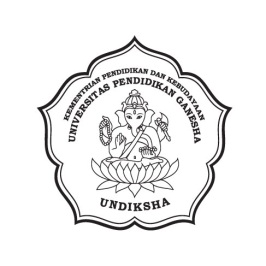 FAKULTAS TEKNIK DAN KEJURUANUNIVERSITAS PENDIDIKAN GANESHA              MengetahuiMata Kuliah	: Menggambar Mesin						              Ketua Jurusan,Kode			: PTM 1214							Kredit		: 2 SKSSemester 		: IIPengasuh		: Gede Widayana, S.T., M.T.  Ketut Gunawan, S.T., M.T.				Dr. Kadek Rihendra D, S.T.,M.T.												NIP. 19791201 200604 1 001JURUSAN PENDIDIKAN TEKNIK MESIN2015Satuan Acara Perkuliahan (SAP)A. IdentitasJurusan	: Pendidikan Teknik Mesin										Kredit			: 2 SKSMata Kuliah	: Menggambar Mesin   								                        Semester                     : IIKode		: PTM 1214												Prasyarat   		: - B. Standar KompetensiMampu menjelaskan tentang fungsi gambar teknik Mampu menjelaskan proyeksi gambarMampu memberi ukuran pada gambarMampu menjelaskan tentang gambar potongan.Mampu menggunakan software untuk membuat gambar mesin.C. DeskripsiSatuan Acara Perkuliahan (SAP)D. Penilaian dan EvaluasiE. Referensi1. Luzadder, Warren J., Menggambar Teknik, Erlangga, 1983. Omura, G., Menguasai AutoCAD 13 for DOS, PT. Elex Media Komputindo, 1996. Sato, Takeshi, Menggambar Mesin Menurut Standar ISO. PT Pradnya Paramita, 1981. Singaraja,7 September 2015Team Dosen Pengampu,                                         				 Gede Widayana, S.T., M.T                     	       Ketut Gunawan, S.T.,M.TNIP. 19730110 200604 1 002                               NIP. 197912232015041002MinggukeKompetensi DasarIndikator PencapaianPokok MateriRincian MateriPengalaman BelajarAlokasiWaktuMedia123456781,2Mahasiswa dapat mengetahui dan memahami konstruksi geometrisDapat menjelaskan konstruksi – konstruksi geometrisDapat menggambar garis melengkungKonstruksi geometrisKonstruksi dengan garisMenggambar garis tegak lurusMembagi dua buah sudutMembagi tiga sudut sikuKonstruksi dengan lingkaranCara menggambar garis lengkungCeramah,  tanya jawab dan praktek100 menitLCD Projector dan White Board3,4Mahasiswa dapat mengetahui dan memahami proyeksi gambarMahasiswa mampu memahami proyek amerika dan proyeksi eropaMemahami symbol proyeksi dan anak panahProyeksiProyeksi piktorialProyeksi orthogonalProyeksi eropaProyeksi amerikaPemilihan pandanganSymbol proyeksi- Penjelasan dosen - belajar mandiri - praktek100 menitLCD Projector dan White Board5,6Mahasiswa dapat mengetahui dan memahami aturan – aturan dasar untuk memberi ukuranDapat menjelaskan garis ukur dan garis bantuDapat menjelaskan tinggi dan arah angka ukurDapat menjelaskan ujung dan pangkal garis ukurAturan dasar memberi ukuranGaris ukur dan garis bantuTinggi dan arah angka ukurUjung dan pangkal garis ukur-Penjelasan dosen - belajar mandiri- praktek100 menitLCD Projector dan White Board7,8Mahasiswa dapat mengetahui dan memahami  dasar – dasar pemberian ukuranDapat menjelaskan prinsip pemberian ukuranDapat menjelaskan macam – macam pemberian ukuranDasar pemberian ukuranpenunjukan ukuran berantai atau seripenunjukan ukuran parallel atau bertingkatpenunjukan ukuran gabungan seri dan paralel-Penjelasan dosen -praktek100 menitLCD Projector dan White Board9UJIAN TENGAH SEMESTER (UTS)UJIAN TENGAH SEMESTER (UTS)UJIAN TENGAH SEMESTER (UTS)UJIAN TENGAH SEMESTER (UTS)UJIAN TENGAH SEMESTER (UTS)UJIAN TENGAH SEMESTER (UTS)UJIAN TENGAH SEMESTER (UTS)10Mahasiswa dapat mengetahui dan memahami menggambar potongan benda kerjadapat menjelaskan tentang gambar potongan benda kerjaDapat menjelaskan tentang penyajian gambar potongan benda kerjaDapat menjelaskan tentang cara membuat gambar potongan benda kerjaDapat menjelaskan bagian benda atau benda yang tidak boleh dipotongGambar potongan benda kerjaGambar potongan benda kerjaPenyajian gambar potongan benda kerjaLetak potongan dan garis potongCara membuat potonganBagian benda atau benda yang tidak boleh dipotong - penjelasan dosen - tanya jawab-praktek100 menitLCD Projector dan White Board12Mahasiswa dapat mengetahui dan memahami  tentang toleransiDapat menjelaskan tentang toleransi linierDapat menjelaskan tentang istilah dalam toleransiDapat menjelaskan tentang toleransi umumDapat menjelaskan tentang toleransi ISODapat menjelaskan tentang penyajian toleransiDapat menjelaskan tentang toleransi geometrik (bentuk dan posisi)ToleransiIstilah dalam toleransiToleransi umumToleransi ISOSystem suaianPenyajian toleransiToleransi geometriBagian yang ditoleransiCeramah, tanya jawab  dan praktek100 menitLCD Projector dan White Board13,14, 15Mahasiswa dapat menggunakan software untuk membuat gambar benda Dapat menggunakan software computer untuk membuat benda 2 dimensiDapat menggunakan software computer untuk membuat benda 3 dimensiPenggunaan software komputerMembuat benda 2 dimensiMembuat benda 3 dimensiCeramah dan praktek100 menitLCD Projector dan White Board16UJIAN AKHIR SEMESTER (UAS)UJIAN AKHIR SEMESTER (UAS)UJIAN AKHIR SEMESTER (UAS)UJIAN AKHIR SEMESTER (UAS)UJIAN AKHIR SEMESTER (UAS)UJIAN AKHIR SEMESTER (UAS)UJIAN AKHIR SEMESTER (UAS)NoTipe Evaluasi Metode EvaluasiBentuk EvaluasiSkor (%)Waktu Implementasi1Tes Formal untuk setiap topikTes untuk setiap topikTes Terstruktur15Akhir topik2Pekerjaan Rumah atau tugasIndividuLaporan20Akhir topik tertentu3Evaluasi Tengah SemesterTes Tengah SemesterTes Terstruktur30Minggu ke-94Evaluasi Akhir SemesterTes Akhir SemesterTes Terstruktur35Minggu ke-16Total100